Morristown Band Boosters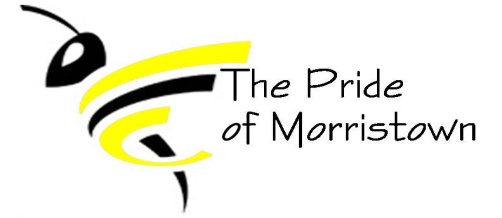 Monthly Board MeetingDecember 15, 2021 Board Members (X if present):[X] Band Director – Sam Thrasher	[X] President – Amber Richardson[ ] Vice President – Jenny Kieninger	[X] Treasurer – Erin Carlton[X] Secretary – Jenn Deak	[  ] Member At Large – OpenOther booster members present:  			Agenda:MinutesTreasurer Report (10 minutes)Current Account BalancesBooster: $15,912.13Instrument: $1,676.31(Income included in Booster Account Balance: Donations from Concert - $156 and $75 in popcorn sales at the concert)Recent expenses:Recent expenses-Not included in balances above:$50.27Upcoming expenses: Recent Income- Not included in balances above $7 – Calendar Money $221 – Solo and Ensemble Fees$ 42 – Fruit – Last minute fruit sale/order$13 – Reed Money$45 – Concession Stand moneyOther financial concerns/comments:  E. Carlton provided an official bill of sale to Richardsons for the purchase of the old trailerStatement charges from the bank have stopped and been corrected for instrument accountKudos/Happy News (5 minutes):Awesome Holiday Concert!Fruit receiving/passing out went smoothlyKey Points/actions from last meeting (15 minutes)Approval of November minutes: J. Kieninger motioned to approve; seconded by E. Carlton; all ayes. Waiting on school corporation to give us new plates for the smaller trailer (title has been signed over) *Update* Email has been sent to Chris Scott, waiting for reply. Still WaitingBand Director Report (15 minutes)Winter Percussion: Going okay.Winter Guard: Went over practice plans and transportation concernsReviewed budget for Winter Guard shared with TritonDiscussion regarding banquet for percussion and guardFundraising (20 minutes)Calendar Sales:Sell at basketball games? Yes, we will sell them for $5 rather than $7.  December 29th @ 7:30 ($10.00 for popcorn); set up at 7:00pmAnd again, on January 11thFlower fundraiser – J. Kieninger will start looking into. We will sell in March and get in AprilPopcorn sales begin at the end of January and the popcorn comes in just before spring break in MarchPotential fundraiser: Car Wash in middle of MayOther topics/open discussionA Sunday night/evening at Blue Bird in spring or next school year?Senior night is February 11thJanuary 29th is solo & ensemble competitionNext Meeting 1/18/2022 @ 6:30